JapanJapanJapanJapanJanuary 2023January 2023January 2023January 2023MondayTuesdayWednesdayThursdayFridaySaturdaySunday1New Year’s Day2345678New Year’s Day (substitute day)
January 2ndJanuary 3rd9101112131415Coming of Age Day16171819202122232425262728293031NOTES: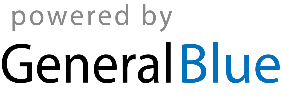 